COMMISSIONS DE TRAVAIL  2018/2019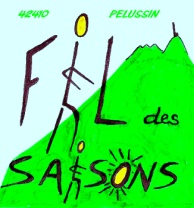 (ouvertes à tou(te)s les licencié(e)s)En rouge les licencié(e)s non membres du CA en bleu proposition des nouvelles affectationsRAPPEL IMPORTANT : (en conformité avec nos statuts)Les commissions :Mandatées par le CA, elles sont en charge, dans le domaine les concernant, de la mise en œuvre des décisions prises par celui-ci et prennent toutes dispositions pour réaliser les tâches y afférant. Par l'intermédiaire des représentants du CA en leur sein, elles rendent régulièrement compte de l'avancement de leur travail à chaque réunion de CA. Leurs membres sont consultés lors de l'établissement de la fiche de bilan de chaque action.Le Président en est membre de droit.Chaque responsable est chargé de convoquer sa commission aussi souvent que nécessaire et de faire remonter les idées et propositions émanant des membres de la Commission, au CA.COMMISSIONSCompositionGroupe « Printemps »Thierry DARET & Christian SAGE (responsables)Christine BLONDEEL, Gilles COGNET, Francis LEROY, René GADIOLLET, Marcel GACHE, Chantal CHAVASGroupe « Week-End »Georges VALLOT & Christiane ROCHEREUX (responsables)René GADIOLLET, Armand MARAS, Georges BOURGIER, Michel RIVORY, Marcel GACHEGroupe « Eté Indien »Dany GACHE & Gloria CHELAZZI (responsables)Denise GEOFFRAY, Simonne CHIEZE, Patricia CELLARDMarche nordiqueBrigitte FRANQUET (responsable). Gilles COGNET,  René GADIOLLET, Thierry CUMIN, Christian SAGE, Michel FERRIOL, Sylvie ROBERTOrganisation de masseRené GADIOLLET (responsable), Thierry CUMINLe CA dans son intégralité + Georges REVELDes sous commissions seront désignéesFestivités – Moments conviviauxBrigitte FRANQUET &  Thierry DARET (responsables)Dany GACHE, Elisabeth VINSONNEAU, Thierry CUMIN, Christine BLONDEEL, Patricia CELLARDDébroussaillage, entretien des cheminsPierre TRANCHAND, (responsable)Gilles COGNET, Thierry DARET, René GADIOLLET,  Armand MARAS, Georges VALLOT, Michel RIVORY,  Henri TRANCHAND, Marcel GACHE, André BONNEFOUX, Martine CAMIER, Henri CHAVAS, Antoine CLUZEL, Georges REVEL, Serge DELPIERRE, Bruno BLONDEEL, Georges BOURGIERCommunication – Information-Internet - Photos - Liaison avec le CDRArmand MARAS & Catherine KOUTZEVITCH (responsables)Gilles COGNET, Brigitte FRANQUET, Suzanne MONTAGNIER, Elisabeth VINSONNEAUSécurité - FormationArmand MARAS & Christian SAGE (responsables)Dany GACHE, René GADIOLLET,   Gloria CHELAZZI, Simonne CHIEZE, Denise GEOFFRAY, Georges BOURGIER